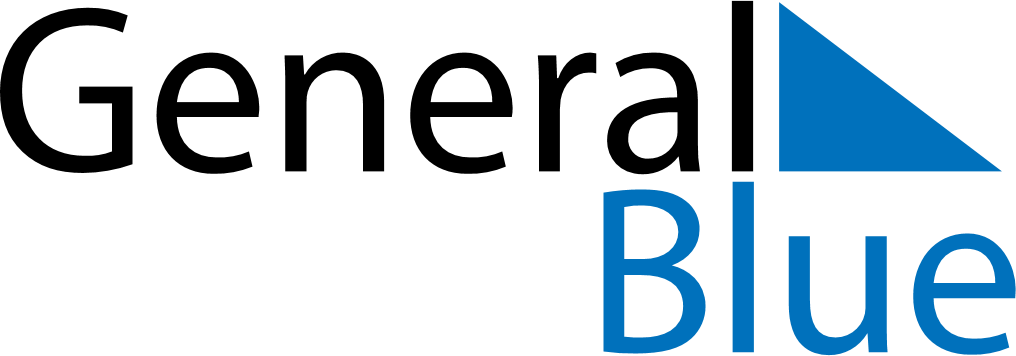 June 2024June 2024June 2024June 2024June 2024June 2024June 2024Nacala, Nampula, MozambiqueNacala, Nampula, MozambiqueNacala, Nampula, MozambiqueNacala, Nampula, MozambiqueNacala, Nampula, MozambiqueNacala, Nampula, MozambiqueNacala, Nampula, MozambiqueSundayMondayMondayTuesdayWednesdayThursdayFridaySaturday1Sunrise: 5:35 AMSunset: 4:54 PMDaylight: 11 hours and 19 minutes.23345678Sunrise: 5:35 AMSunset: 4:54 PMDaylight: 11 hours and 18 minutes.Sunrise: 5:36 AMSunset: 4:54 PMDaylight: 11 hours and 18 minutes.Sunrise: 5:36 AMSunset: 4:54 PMDaylight: 11 hours and 18 minutes.Sunrise: 5:36 AMSunset: 4:54 PMDaylight: 11 hours and 18 minutes.Sunrise: 5:36 AMSunset: 4:54 PMDaylight: 11 hours and 17 minutes.Sunrise: 5:37 AMSunset: 4:54 PMDaylight: 11 hours and 17 minutes.Sunrise: 5:37 AMSunset: 4:54 PMDaylight: 11 hours and 17 minutes.Sunrise: 5:37 AMSunset: 4:54 PMDaylight: 11 hours and 17 minutes.910101112131415Sunrise: 5:38 AMSunset: 4:55 PMDaylight: 11 hours and 16 minutes.Sunrise: 5:38 AMSunset: 4:55 PMDaylight: 11 hours and 16 minutes.Sunrise: 5:38 AMSunset: 4:55 PMDaylight: 11 hours and 16 minutes.Sunrise: 5:38 AMSunset: 4:55 PMDaylight: 11 hours and 16 minutes.Sunrise: 5:38 AMSunset: 4:55 PMDaylight: 11 hours and 16 minutes.Sunrise: 5:39 AMSunset: 4:55 PMDaylight: 11 hours and 16 minutes.Sunrise: 5:39 AMSunset: 4:55 PMDaylight: 11 hours and 16 minutes.Sunrise: 5:39 AMSunset: 4:55 PMDaylight: 11 hours and 16 minutes.1617171819202122Sunrise: 5:39 AMSunset: 4:55 PMDaylight: 11 hours and 16 minutes.Sunrise: 5:40 AMSunset: 4:56 PMDaylight: 11 hours and 15 minutes.Sunrise: 5:40 AMSunset: 4:56 PMDaylight: 11 hours and 15 minutes.Sunrise: 5:40 AMSunset: 4:56 PMDaylight: 11 hours and 15 minutes.Sunrise: 5:40 AMSunset: 4:56 PMDaylight: 11 hours and 15 minutes.Sunrise: 5:40 AMSunset: 4:56 PMDaylight: 11 hours and 15 minutes.Sunrise: 5:41 AMSunset: 4:56 PMDaylight: 11 hours and 15 minutes.Sunrise: 5:41 AMSunset: 4:57 PMDaylight: 11 hours and 15 minutes.2324242526272829Sunrise: 5:41 AMSunset: 4:57 PMDaylight: 11 hours and 15 minutes.Sunrise: 5:41 AMSunset: 4:57 PMDaylight: 11 hours and 15 minutes.Sunrise: 5:41 AMSunset: 4:57 PMDaylight: 11 hours and 15 minutes.Sunrise: 5:41 AMSunset: 4:57 PMDaylight: 11 hours and 15 minutes.Sunrise: 5:42 AMSunset: 4:58 PMDaylight: 11 hours and 16 minutes.Sunrise: 5:42 AMSunset: 4:58 PMDaylight: 11 hours and 16 minutes.Sunrise: 5:42 AMSunset: 4:58 PMDaylight: 11 hours and 16 minutes.Sunrise: 5:42 AMSunset: 4:58 PMDaylight: 11 hours and 16 minutes.30Sunrise: 5:42 AMSunset: 4:59 PMDaylight: 11 hours and 16 minutes.